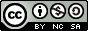 Problem definition: determine the subject P P Devise solutions/ countermeasures & make implementation plan: P 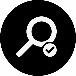 BackgroundGap  - How large is the “gap’ between the current situation and the ideal situation? Clear problem descriptionSuppose nothing is done, what is the problem then? What is it noticeable that it is a problem? What is the cause?  BackgroundGap  - How large is the “gap’ between the current situation and the ideal situation? Clear problem descriptionSuppose nothing is done, what is the problem then? What is it noticeable that it is a problem? What is the cause?  BackgroundGap  - How large is the “gap’ between the current situation and the ideal situation? Clear problem descriptionSuppose nothing is done, what is the problem then? What is it noticeable that it is a problem? What is the cause?  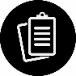 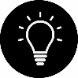 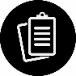 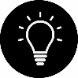 Think of as many solutions/countermeasures as possible and prioritize it according to ease and effect (easy to achieve and fast effect).        Do the countermeasures contribute to solving the problem or narrowing the ‘gap’?  Think of as many solutions/countermeasures as possible and prioritize it according to ease and effect (easy to achieve and fast effect).        Do the countermeasures contribute to solving the problem or narrowing the ‘gap’?  